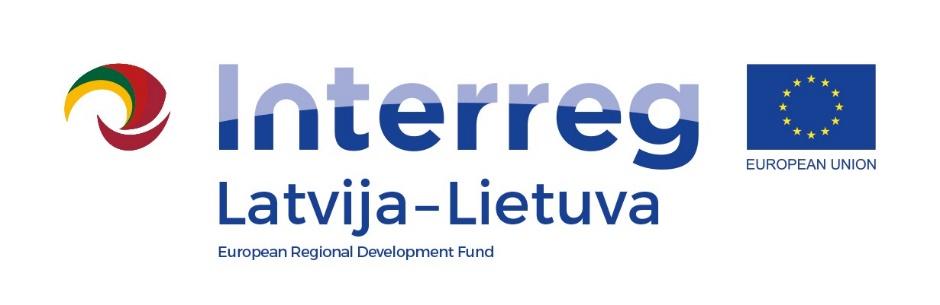 Programme: Interreg V-A Latvia – Lithuania Cross Border Cooperation Programme 2014-2020Project: LLI-368 “The Creation and Practical Application of Social Inclusion Measures for Persons with Mental Disorders in the Cross Border Region, by using the Experience of Daugavpils and Rokiškis Psychiatric Hospitals”Project Final ConferenceVenue: Daugavpils Psychoneurological Hospital, L. Dārza St. 60/62 (video format)Date: 09.12.2020.AGENDAThe conference will be held remotely (using ZOOM).10:00 – 10:15Registration and technicalities10:15 – 10:30Words of welcomeSarmīte Ķikuste, Member of the Board of Daugavpils Psychoneurological HospitalAlgimantas Liasėdas, Director of Rokiškis Psychiatric Hospital 10:30 – 10:45Presentation of the project result by the Lead PartnerOlegs Gorbunovs, Project manager10:45 – 11:00Presentation of the project result by the Project PartnerArtjoms Mahļins, Project manager11:00 – 11:30Psychiatric rehabilitation in LatviaDr. Elmārs Tērauds, Head of the Outpatient Center with a hospital “Pardaugava” of Rīga Psychiatry and Narcology Center, Chief Psychiatric Specialist of the Ministry of Health of the Republic of Latvia11:30 – 12:00Inpatient and outpatient psychiatric rehabilitation opportunities in LatviaProf. Māris Taube, Head of hospitals of the Outpatient Center "Veldre" of Rīga Psychiatry and Narcology Center, Professor of the Department of Psychiatry and Narcology of Rīga Stradiņš University, President of the Latvian Psychiatric Association12:00 – 12:15Discussion 